Формирование элементарных математических представлений (ФЭМП) группа ФиалкаТема: «Повторение»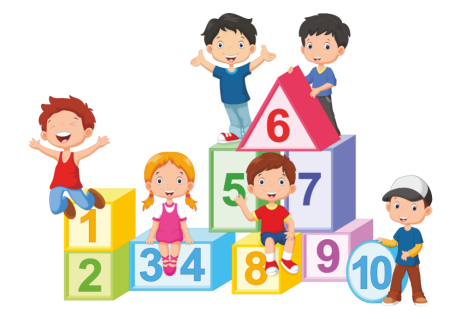 Любая математическая задача несёт в себе определённую умственную нагрузку, развивает у детей познавательный интерес, способность к исследовательскому, творческому поиску.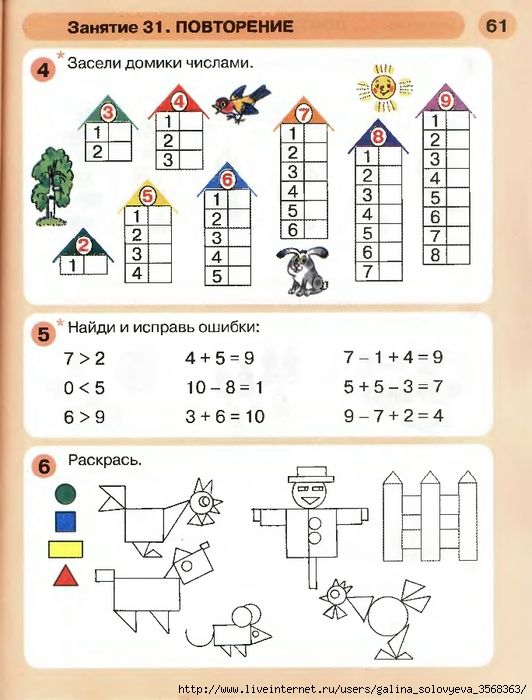 Найди правильный ответ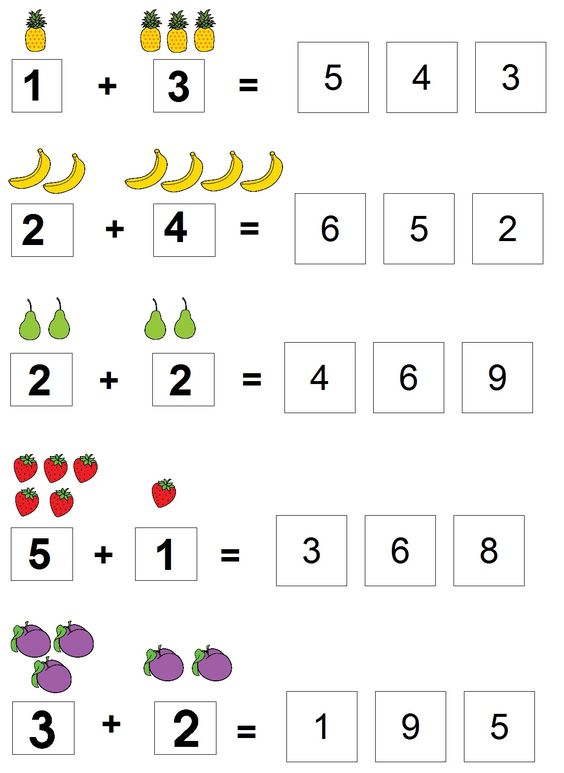 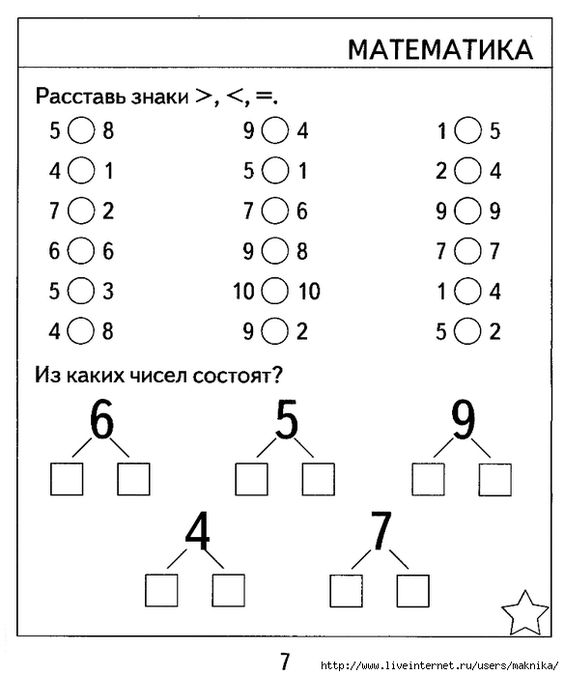 Обведи по точкам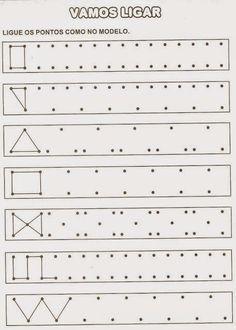 Играем вместе с детьмиМатематические игры для детей 6 лет«Загадай число»◈ Предложите ребенку отгадать, какое число вы задумали: «Если к этому числу прибавить 3, то получится 5» или: «Число, которое я загадала, больше 5, но меньше 7».◈ Меняйтесь ролями: малыш загадывает число, а вы стараетесь отгадать его.«Посчитай и нарисуй»Необходимый инвентарь: бумага, карандаши.◈ Напишите цифры от 1 до 10. Попросите ребенка под каждой цифрой нарисовать соответствующее ей количество каких-либо предметов или геометрических фигур.◈ А теперь наоборот — рисуя группы предметов, предлагайте ребенку записать цифрами их количество.«Превращение чисел»Необходимый инвентарь: счетные палочки или любой другой наглядный материал.◈ Предложите ребенку поиграть в волшебников, которые превращают несколько чисел в одно. — Как ты думаешь, в какое число могут превратиться цифры 3 и 2?Используя наглядный материал (счетные палочки), прибавьте три к двум, затем отнимите два от трех. Запишите полученные результаты в виде примеров. "Назови соседей" Взрослый называет число, а ребенок - его соседей. Например, взрослый говорит: «Два», а ребенок называет: «Один, три».